There’s A Kind Of HushLes Reed and Geoff Stephens - as recorded Herman’s Hermits (1967)INTRO:  / 1 2 3 4 / [C] / [G7] / [C] / [G7]There's a [C] kind of hush [E7] all over the [Am] world, to-[C7]nightAll over the [F] world, you can hear the [G7] sounds, of lovers in [C] loveYou [G] know what I meanJust the [C] two of us [E7] and nobody [Am] else, in [C7] sightThere's nobody [F] else, and I'm feeling [G7] goodJust holdin’ you [C] tight [C7]So [F] listen very [Dm] carefully[FM7] Closer now and [Dm] you will see what I [C] mean… [C]It isn't a [C7] dream… [C7]The [F] only sound that [Dm] you will hearIs [FM7] when I whisper [Dm] in your ear, I love [G] you… [G]For ever and [G] ever [G+]There's a [C] kind of hush [E7] all over the [Am] world, to-[C7]nightAll over the [F] world, you can hear the [G7] sounds, of lovers in [C] love [G7]La [C] la la la-la-la [E7] laaa, la-la [Am] la la la-la-la [C7] laaaLa-la-la-la [F] laaa, la-la-la-la [G7] laaa, la-la-la-la [C] laaa [C7]So [F] listen very [Dm] carefully[FM7] Closer now and [Dm] you will see what I [C] mean… [C]It isn't a [C7] dream [C7]The [F] only sound that [Dm] you will hearIs [FM7] when I whisper [Dm] in your ear, I love [G] you… [G]For ever and [G] ever [G+]There's a [C] kind of hush [E7] all over the [Am] world, to-[C7]nightAll over the [F] world, people just like [G7] us, are fallin’ in [C] love [G7]Yeah, they’re fallin’ in [C] love [G7] they’re fallin’ in [C] love [G7] / [C]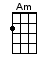 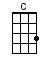 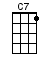 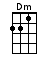 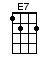 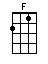 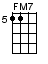 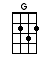 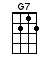 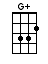 www.bytownukulele.ca